                         Ich/Wir möchte/n gerne Mitglied/er im TSV Inneringen 1884 e.V. werden.                                                  Ich/wir wähle/n folgende Mitgliedschaft: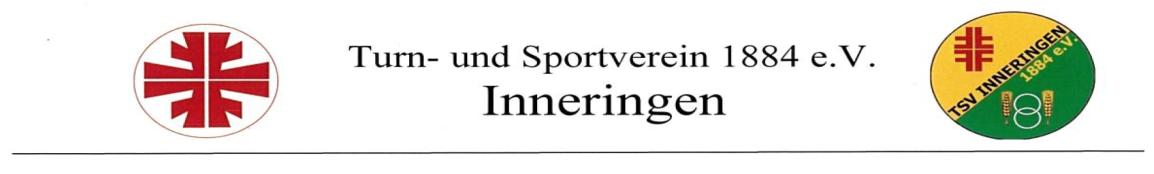 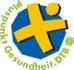   Familienmitgliedschaft:                        60 €/Jahr (bis 21 Jahre sind Kinder eingeschlossen) * Einzelmitgliedschaft Erwachsene/r:  35 €/Jahr (ab 21 Jahre für aktive Sportler/innen obligatorisch) *  Einzelmitgliedschaft Kind:                    25 €/Jahr (gilt maximal bis zum 21. Geburtstag) *  Einzelmitgliedschaft Passiv:                 25 €/Jahr*                          (*Beiträge lt. Beschluss vom 18.03.2017) _____________________________________________________________________________________________________ Name: (bei Familienmitgliedschaft bitte alle Mitglieder eintragen!)   und     Geburtsdatum:1. ________________________________________________________________________________________2. ________________________________________________________________________________________3. ________________________________________________________________________________________4. ________________________________________________________________________________________5. ________________________________________________________________________________________ Adresse (Straße, Hausnummer, Ort): ________________________________________________                                                                       Unterschrift: …………………………………………….                                                                                      (Bankverbindung TSV: HLB KSK Sigmaringen DE06653510500000975867 / VoBa Bad Saulgau DE14650930200468397000)Gläubiger-Identifikationsnummer DE98ZZZ00001298393 / Mandatsreferenznumme ist gleich Ihre IBANSepa – LastschriftmandatIch ermächtige den TSV Inneringen 1884 e.V. den jährlichen Mitgliedsbeitrag von meinem Konto mittels Lastschrift einzuziehen. Zugleich weise ich mein Kreditinstitut an, die vom TSV Inneringen e.V. auf mein Konto gezogene Lastschriften einzulösen. (Hinweis: Ich kann innerhalb von acht Wochen, beginnend mit dem Belastungsdatum, die Erstattung des belasteten Betrages verlangen. Es gelten dabei die mit meinem Kreditinstitut vereinbarten Bedingungen.) Der Mitgliedsbeitrag wird jährlich abgebucht. Kontoinhaber: ________________________________  IBAN: DE   _ _  I  _ _ _ _  I  _ _ _ _  I  _ _ _ _  I  _ _ _ _  I  _ _    (oder Kontonummer_________________________ u. Bankleitzahl od. Bank ______________________)…………………………………………., den ………………     UNTERSCHRIFT: …………….…….…………………….Bitte abgeben bei: Thorsten Frank, Im Ebnet 14,  oder Andreas Amann,Hohenzollernstr.48, Inneringen